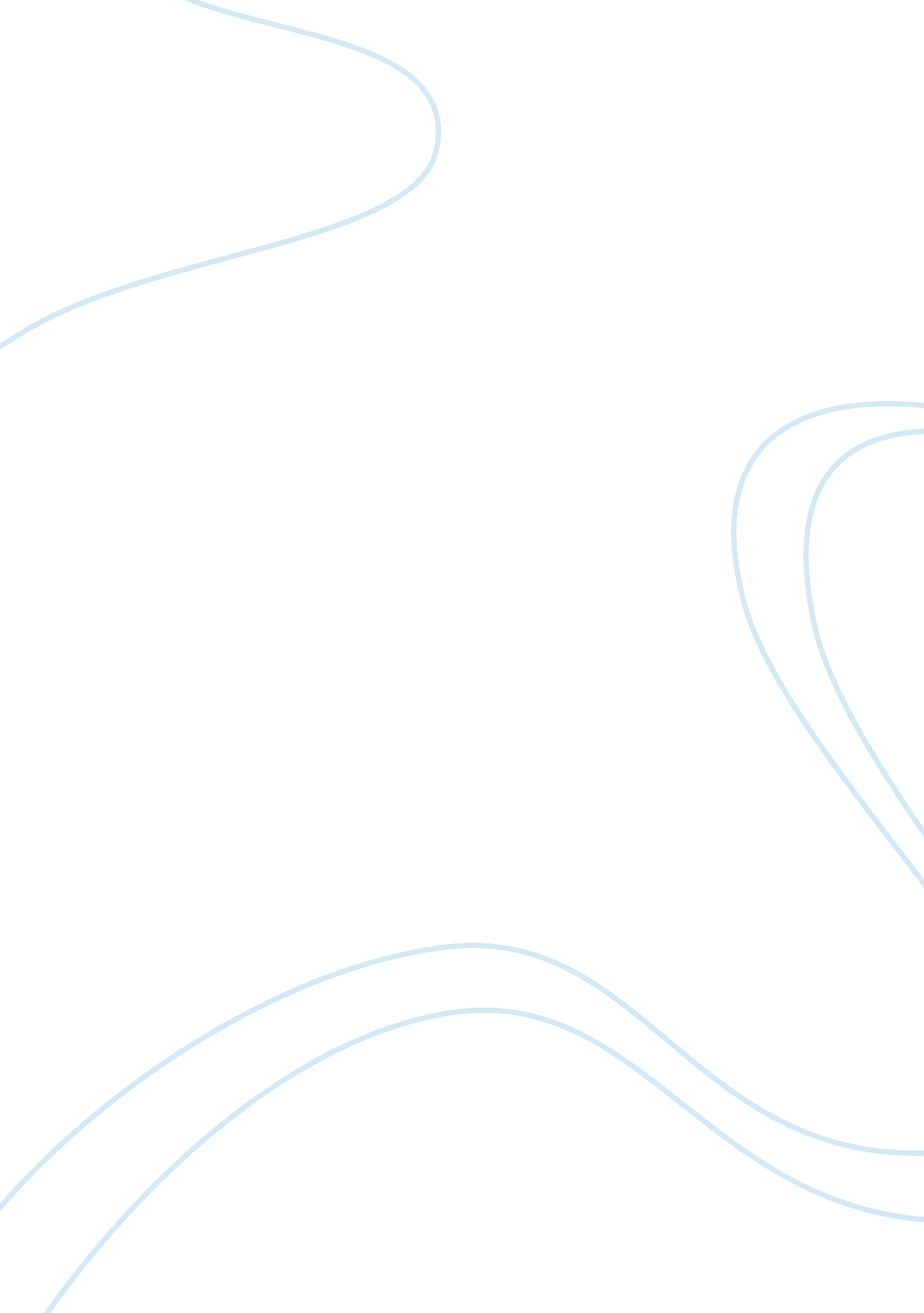 Exploring causes and effects of climate change environmental sciences essayEnvironment, Ecology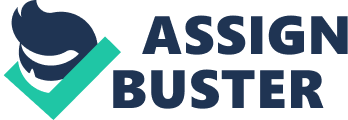 The epoch of cunctation, of half steps, of comforting and perplexing expedients of hold are coming to a stopping point. In its topographic point, we are come ining a period of effects. Winston Churchill The overpowering bulk of scientists agree that our Earth is undergoing major clime alteration. They besides agree that the degree of C dioxide in the ambiance is lifting significantly. With planetary warming on the addition and species and their home grounds on the lessening, opportunities for ecosystems to accommodate of course are diminishing. Recent old ages show increasing temperatures in assorted parts, and/or increasing appendages in conditions forms. Research has shown that air pollutants from dodo fuel usage make clouds reflect more of the Sun s rays back into infinite. This leads to an consequence known as planetary diping whereby less heat and energy reaches the Earth. It is believed that planetary dimming caused the drouths in Ethiopia in the 1970s and 80s where 1000000s died, because the northern hemisphere oceans were non warm plenty to let rain formation. Global dimming is besides concealing the true power of planetary heating. By cleaning up planetary dimming-causing pollutants without undertaking nursery gas emanations, rapid heating has been observed, and assorted human wellness and ecological catastrophes have resulted, as witnessed during the European heat moving ridge in 2003, which saw 1000s of people die. It can be seen through satellite images and research that the ice caps are runing faster, our sea degrees are lifting, and conditions forms are altering. We are sing more H2O deficits and we will see hurricanes, typhoons and cyclones increasing in fierceness and frequence. The comeuppances will spread out and the universe will finally hold trouble turning adequate nutrient. One of the World Resources Institute, Forest Frontier Regions, found that 80 per centum of the woods that originally covered the Earth have been cleared, fragmented, or otherwise degraded. And, over the past 150 old ages, deforestationhas contributed an estimated 30 per centum of the atmospheric build-up of CO2. It is besides a important drive force behind the loss of cistrons, species, and critical ecosystem services. However, in the international policy sphere, biodiversity loss and clime alteration have frequently moved in entirely unconnected spheres. Forests are critical parts of many ecosystems. Guaranting a healthy ecosystem that includes woods besides means sustainable saving of other species that dwell in woods. As portion of a life system, forests rely on these assorted species, and the assorted species rely on woods. A mechanism suggested for undertaking clime alteration and heating has been the thought of utilizing `` Carbon Sinks '' to soak up C dioxide. It seems there has been a recent involvement in tie ining clime change/global warmingwith over population and that states such as China and India have to make more to assist incorporate planetary heating. Yet rich states have a batch to make themselves. There were agreed grounds why developing states were exempt from initial nursery gas emanation marks: it was the emanations from rich states that accumulated in the ambiance for so long to trip climate alteration. Burning coal, oil and natural gas releases C dioxide gas into the ambiance. On norm, this may warm the Earth and alter the clime in other ways. For illustration, it might alter the badness and continuance of storms or drouths. Other human activities, such as cutting down woods, and turning rice, and raising cowss, may hold the same consequence, but are less of import. If the clime alterations heating, chilling, H2O usage, and sea degree will be affected. In affluent states, the mean cost would likely be little, although some people and parts might hold high costs and others might have big benefits. In some hapless states, the cost could be really high. A big or fast alteration in clime will hold a large consequence on workss and animate beings in the naturalenvironment. Very rapid clime alteration is improbable, but could be black, even for affluent states. We could cut down the rate at which we add carbon dioxide to the ambiance by firing less coal, oil and natural gas. If climate alterations, we could accommodate by alteringagribusinessand other human activities. Many workss and animate beings in the natural environment might be unable to adapt. If heating is big and dearly-won, some people might desire to do alterations to the ambiance or oceans in order to chill the Earth. This is really controversial. A mechanism suggested for undertaking clime alteration and heating has been the thought of utilizing `` Carbon Sinks '' to soak up C dioxide. To assistance in this, re-afforestation, or seting of new woods, have been suggested. This is a popular scheme for the logging industry and states with big woods involvements, such as Canada, the United States, assorted Latin American states, and some Asiatic states such as Indonesia. Creating new forest countries would necessitate the creative activity of full ecosystems. Climate alteration, holding an impact on biodiversity is projected to go a increasingly more important menace in the coming decennaries. Loss of Arctic sea ice threatens biodiversity across an full biome and beyond. The related force per unit area of ocean acidification, ensuing from higher concentrations of C dioxide in the ambiance, is besides already being observed. Ecosystems are already demoing negative impacts under current degrees of clime alteration which is modest compared to future projected alterations. In add-on to warming temperatures, more frequent extreme conditions events and altering forms of rainfall and drouth can be expected to hold important impacts on biodiversity. The Arctic, Antarctic and high latitudes have had the highest rates of heating, and this tendency is projected to go on. In the Arctic, it is non merely a decrease in the extent of sea ice, but its thickness and age. Less ice agencies less brooding surface intending more rapid thaw. The ice in the Arctic does dissolve and refreeze each twelvemonth, but it is that form which has changed a batch in recent old ages as shown by this graph: It is besides of import to observe that loss of sea ice has deductions on biodiversity beyond the Arctic, as the Global Biodiversity Outlook study besides summarizes: Bright white ice reflects sunlight. When it is replaced by darker H2O, the ocean and the air heat much faster, a feedback that accelerates ice thaw and warming of surface air inland, with attendant loss of tundra. Less sea ice leads to alterations in saltwater temperature and salt, taking to alterations in primary productiveness and species composing of plankton and fish, every bit good as large-scale alterations in ocean circulation, impacting biodiversity good beyond the Arctic. As clime alteration warms the oceans, the heater H2O ( which is lighter ) tends to remain on top of what is so a bed of colder water. This affects bantam floating marine beings known as phytoplankton. Though little, Phytoplankton are a critical portion of our planetal life support system. They produce half of the O we breathe, draw down surface CO2, and finally back up all of our piscaries, says Boris Worm of Canada s Dalhousie University and one of the universe s taking experts on the planetary oceans ( quoted by Inter Press Service IPS. ) Around the universe, coral reefs have been deceasing mostly due to climate alteration. Coral reefs provide many ecosystem services to worlds as good, for free. 